               «Люди перестают мыслить, когда перестают читать»Д. Дидро               Перемены, которые Стандарт внес в современное образование, выдвигают в качестве приоритетной проблему творчества, развития творческого мышления, способствующего формированию творческого потенциала личности, отличающейся неповторимостью, оригинальностью. Ученик должен уметь активно использовать речевые средства и средства информационных и коммуникационных технологий, использовать различные способы поиска информации в справочных источниках и открытом учебном информационном пространстве сети Интернет, осознанно строить речевое высказывание и составлять тексты в устной и письменной формах.                 На мой взгляд, именно уроки литературного чтения играют важную роль в образовании, воспитании и развитии творческого потенциала ученика. Работая в школе более 20 лет, уже на первых порах своей педагогической практики столкнулась с проблемой «дети не любят читать, считают уроки чтения самыми скучными и неинтересными».                 Почему же дети не любят читать? Процесс чтения очень трудоемкий, требует больших затрат времени. А с появлением телевидения и компьютера поток информации на ребенка обрушился с небывалой силой. Достаточно черпать информацию с экранов телевизора и дисплея и совсем необязательно читать. Поэтому особенно важным в своей работе для решения задач, поставленных ФГОС, считаю развитие у учеников интереса к чтению.                Уроки литературного чтения начинаются с трёхминутного жужжащего чтения. Применение этого метода на протяжении всего курса обучения в начальной школе даёт положительные результаты.                Следующим этапом являются пятиминутки «словознайки». Задания, предложенные ученикам, преследуют цель развития речи учащегося, автоматизации и дифференциации звукопроизношения:  скороговорки и чистоговорки; ребусы, шарады; логические упражнения: подбор синонимов, антонимов, однокоренных слов; что общего и чем отличаются слова; назови одним словом слова; какое слово лишнее; раздели слова на группы; упражнения на развитие внимания и памяти.   (Приложение 1)            Работая над текстами учебника, стараюсь избегать фраз «читай дальше, читай громче, читай еще раз…». Чтобы поддерживать интерес к чтению и развивать его от урока к уроку использую различные приемы работы над содержанием текста:чтение цепочкой по предложению;чтение хором;чтение по готовому плану;чтение, деление на части;чтение, нахождение отрывка к рисунку;чтение самого красивого места в тексте;нахождение отрывка или предложения, отражающих главную мысль рассказа;чтение, нахождение предложений, которые стали поговорками;чтение по ролям;нахождение и чтение предложений с восклицательным. Вопросительным знаками, многоточием, запятой;конкурсное чтение;нахождение и чтение образных слов, эпитетов;чтение стихотворений с расстановкой пауз;нахождение в тексте слов на заданное учителем правило;чтение слов, к которым даны сноски;нахождение и чтение слов и выражений, с помощью которых можно нарисовать устный портрет.                Важным стимулом в развитии интереса к чтению является и творческая деятельность младших школьников. Склонность к творчеству присуще ребенку. По утверждению Л. С. Выготского, «творчество – норма детского развития». Поиск необходимой информации, стремление переконструировать и переработать текст, возможность изменения его содержания – все это способствует развитию творческой активности ученика.              К творческим заданиям нужно отнести:драматизацию произведения,иллюстрирование,словесное рисование,составление диафильма,создание книжек – малышек,творческие пересказы,сочинительство.               На уроках по развитию речи работаем над структурой текста: озаглавливание текстов, написание собственных текстов по заданным заглавиям, корректирование текстов с нарушенным порядком предложений и абзацев; составление плана текста, написание текста по заданному плану. Учимся определять типы текстов: повествование, описание, рассуждение – и создавать собственные тексты заданного типа. Знакомимся с изложением и сочинением как видами письменной работы. При знакомстве с жанрами письма и поздравительной открытки учимся логически и последовательно излагать события, так чтобы они были понятны адресату. С опорой на материал раздела «Лексика»  используем в текстах многозначные слова, синонимы, антонимы, фразеологизмы. На уроках по развитию речи ребята учатся пользоваться не только с орфографическим словарем, но и  другими видами  словарей. Это, безусловно, пополняет  словарь детей, делает их речь разнообразнее и богаче, расширяет кругозор.                      В работе по развитию творческих способностей младших школьников решаются и многие другие задачи: развивается эстетический вкус, формируются патриотические чувства, воспитывается доброе отношение  к окружающему миру. Прочитав рассказ В. Драгунского «Друг детства», ребятам была предложена работа по написанию сочинения «Воспоминания моей любимой игрушки». На уроке окружающего мира, прочитав познавательный текст о насекомых, предлагаю придумать рассказ «Узнай меня», где ребята описывают различных насекомых, при этом им приходится искать материал в энциклопедиях, перефразировать научный текст  в доступный для понимания одноклассников. Изучая жанровое разнообразие на уроках литературного чтения: сочиняем загадки, сказки, пьесы. Ребятам очень понравилось использование диалога при написании творческих работ. И хотя эта тема не изучается  в начальной школе, мы решили разобрать ее на дополнительном занятии. При чтении некоторых  произведений учащиеся испытывают сильные эмоциональные переживания. Так после  чтения рассказов Л. Н. Толстого «Лев и собачка», А. П. Чехова «Ванька», Г. Х Андерсена «Девочка со спичками»  ребята признались, что еле сдержали слезы, тогда я  предложила изменить окончание рассказов, сделать его позитивным.                Нами был накоплен значительный материал, который было решено обобщить, издав собственную книгу творческих работ под названием «Мир фантазии». В оформлении книги нам помогали родители. Некоторые материалы были набраны на компьютере, некоторые остались в рукописном варианте. Ребята не только сочиняли, но и оформляли свои тексты рисунками.  Книга «Мир фантазий» пополняется произведениями уже третьего поколения моих выпускников начальной школы.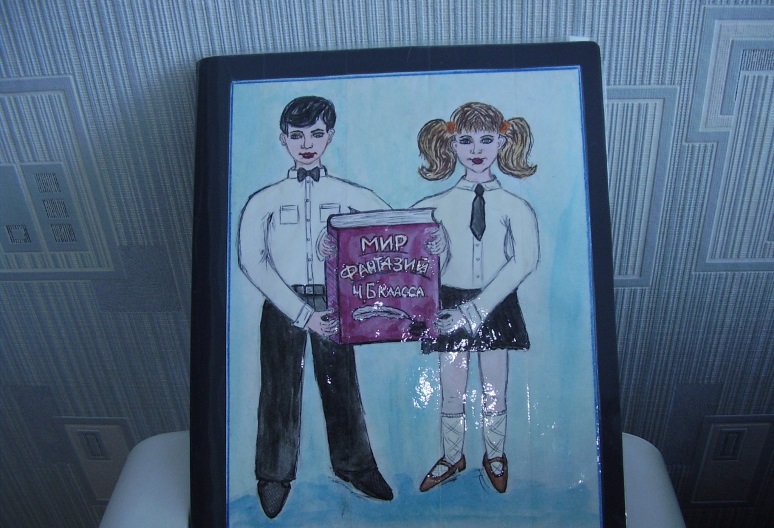                   Чтобы развивать и поддерживать интерес к чтению необходимо использовать все сферы деятельности учителя: и учебный процесс, и внеурочную деятельность, и работу с библиотекой, и работу с родителями.                 Программа внеурочной деятельности «Проба пера» стала помощником в нашем творчестве. А библиотечные уроки в читательском зале районной библиотеки среди разнообразия книг повышают интерес и любознательность.                 Совместное чтение взрослого и ребенка в домашней уютной обстановке способствует эмоциональному комфорту читающих. С первого класса убеждаю родителей в пользе такой работы. Дома ученики ведут читательский дневник, в котором фиксируется читаемая детьми литература. Если в первом классе ученики делают зарисовки к прочитанным произведениям, то в последующих классах добавляется выполнение творческих заданий по содержанию текста.                   Работа, начатая в начальной школе,   не прошла даром. Приятно, что, придя в пятый класс, мои выпускники  получают положительные оценки по русскому языку и литературе,  умеют последовательно излагать текст, составлять план своих выступлений, писать стихи. Ребята активно участвуют в конкурсах творческих работ различного уровня в номинациях «Литературное творчество», занимают призовые места.                                     